Membership of FoStA (Friends of St Andrew’s, Stratton)Becoming a Friend is easy - just fill in the Application and send it to the address shown, together with a cheque for the appropriate amount, unless you have completed the Standing Order Mandate.On becoming a Friend you will receive a FoStA Newsletter twice a year keeping you informed of relevant developments.You will also be invited to attend two events annually - the Patronal Festival in November and a social gathering of Friends.  Date and details will be announced as appropriate before each event.You may opt to receive monthly the Benefice Magazine (‘1 Voice’). This is free, but please add £6 (Payable annually) to cover postage etc.  Please indicate on the Application if you wish to receive this.As FoStA grows, we hope to be able to introduce other benefits which will be communicated to you via the Website & Newsletter.Membership CategoriesIndividual Membership - for an annual donation of not less than £10Joint Membership - for two people at the same address - an annual donation of not less than £15Individual Life Membership - a minimum donation of £250 (with an option to make an annual donation of £50 a year for five years under a Gift Aid Declaration)Joint Life Membership - for two people living at the same address - a minimum donation of £350 (with an option to make an annual donation of £70 a year for five years under a Gift Aid Declaration)Corporate Membership – for businesses, clubs, associations, etc - a min. annual donation of £50Gift Aid.  If you are a UK taxpayer, please consider signing the Gift Aid Declaration on the application form as this increases the value of your donation by around 25% at no cost to you.……………………………………………………………………………………………………………………………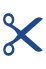 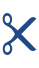 Application for Membership of FoStA (Friends of St Andrew’s Church, Stratton)PLEASE SEND TO: Membership Officer, FoStA, Mrs V A Barker, Chynoweth, Bowden, Stratton, Bude EX23 9BHI/We apply for membership of FoStA as indicated by the boxes ticked below.[  ] Individual Membership I will pay an annual subscription of £........... (Minimum £10)[  ] Joint Membership We will pay an annual subscription of £.......... (Minimum £15)[  ] Individual Life Membership (£250).   I would prefer to pay an annual donation of £50 a year for 5 years under a Gift Aid Declaration [  ][  ] Joint Life Membership (£350).  We would prefer to pay an annual donation of £70 a year for 5 years under a Gift Aid Declaration [  ]   [  ] Corporate Membership We will pay an annual subscription of £........ (Minimum £50)[  ] I/We would also like to receive the Benefice Magazine ’1 Voice’ each month by post and I/we will add £6 to the annual subscription to cover postage, etc.[  ] I/We do not want to become a member of FoStA but would like to make a donation of £..................Name/s: ................................................................................................................................................................................................Address: ................................................................................................................................................................................................ Post Code: .............................Telephone No: ........................................  E-mail: ......................................................................................A cheque (payable to FoStA) is enclosed for £……………………[  ]                                                                                          or I/We will pay by Standing Order & have completed the form below [  ]………………………………………………………………………………………………………………………………………………...Gift Aid Declaration (Applicable to all forms of Membership)
I want St Andrew’s to treat all payments I make from the date of this declaration as Gift Aid Donations until notified otherwise.   I am a UK taxpayer and pay an amount of income or capital gains tax at least equal to the tax that St Andrew’s can reclaim.SIGNED:                                                                                              DATE:………………………………………………………………………………………………………………………………………………….Standing Order Form     Please enter your bank details.Name of Bank: ................................................................................................     Sort Code: ......-......-......   Address: ..................................................................................................................................................Account No: ........................  Account name: ............................................................................................Amount to pay: £................................  Date of first payment: ....................................................................Please pay TSB Bank plc, 1 Belle Vue, Bude EX23 8JJ, Sort Code: 30-91-41 Account No. 00586386 for the credit of FoStA, the amount shown, and the same amount annually thereafter *until further notice.* for four more years.  [For Annual Members, delete the four words underlined; for Life Members, delete the words between the asterisks.] SIGNED:                                                                                              DATE: